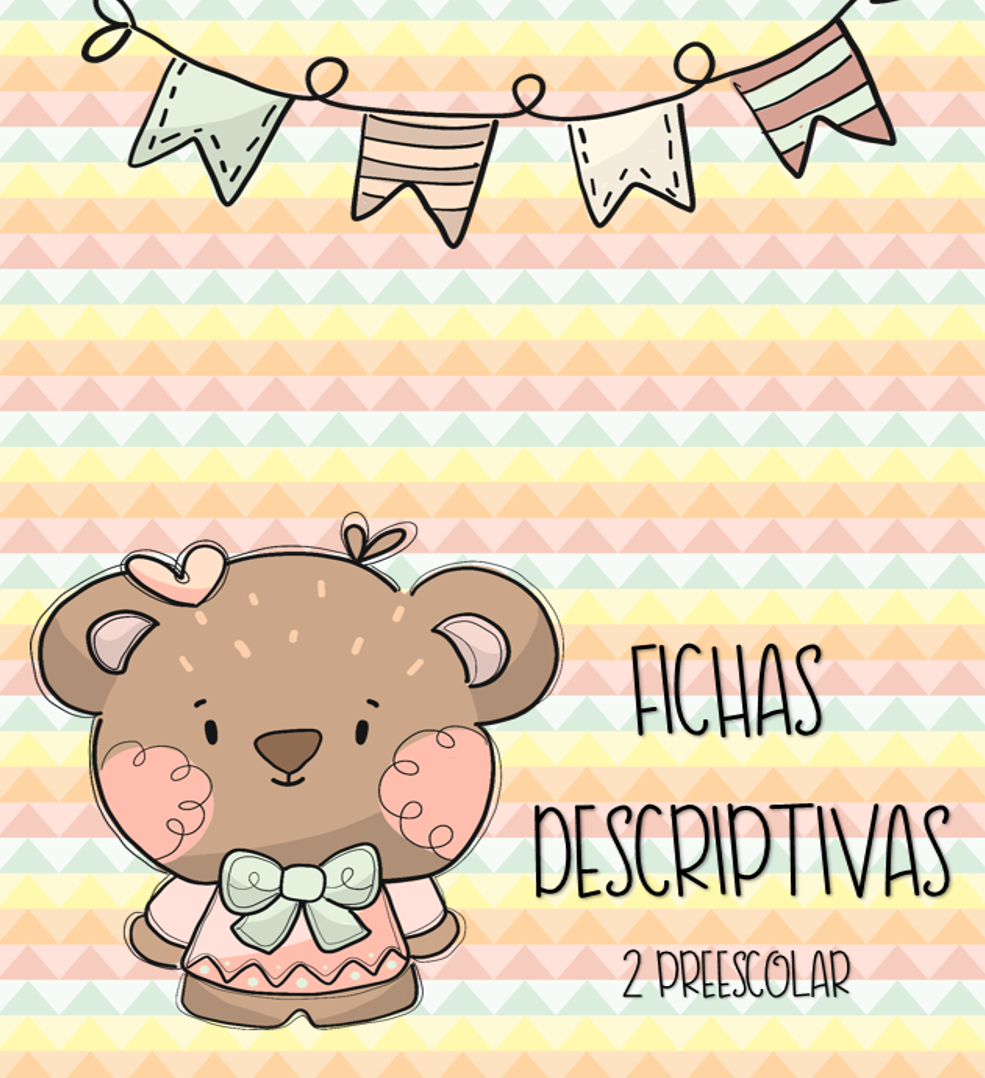 NIVELSOBRESALIENTEFicha Descriptiva Del Alumno_________________      ________________      _______________       Firma Educadora                       Firma Padre o Tutor                     Firma DirectivoFicha Descriptiva Del Alumno_________________      ________________      _______________       Firma Educadora                       Firma Padre o Tutor                     Firma DirectivoFicha Descriptiva Del Alumno_________________      ________________      _______________       Firma Educadora                       Firma Padre o Tutor                     Firma DirectivoFicha Descriptiva Del Alumno_________________      ________________      _______________       Firma Educadora                       Firma Padre o Tutor                     Firma DirectivoFicha Descriptiva Del Alumno_________________      ________________      _______________       Firma Educadora                       Firma Padre o Tutor                     Firma DirectivoFicha Descriptiva Del Alumno_________________      ________________      _______________       Firma Educadora                       Firma Padre o Tutor                     Firma DirectivoNIVELSATISFACTORIOFicha Descriptiva Del Alumno_________________      ________________      _______________       Firma Educadora                       Firma Padre o Tutor                     Firma DirectivoFicha Descriptiva Del Alumno_________________      ________________      _______________       Firma Educadora                       Firma Padre o Tutor                     Firma DirectivoFicha Descriptiva Del Alumno_________________      ________________      _______________       Firma Educadora                       Firma Padre o Tutor                     Firma DirectivoFicha Descriptiva Del Alumno_________________      ________________      _______________       Firma Educadora                       Firma Padre o Tutor                     Firma DirectivoFicha Descriptiva Del Alumno_________________      ________________      _______________       Firma Educadora                       Firma Padre o Tutor                     Firma DirectivoFicha Descriptiva Del Alumno_________________      ________________      _______________       Firma Educadora                       Firma Padre o Tutor                     Firma DirectivoNIVELBÁSICOFicha Descriptiva Del Alumno_________________      ________________      _______________       Firma Educadora                       Firma Padre o Tutor                     Firma DirectivoFicha Descriptiva Del Alumno_________________      ________________      _______________       Firma Educadora                       Firma Padre o Tutor                     Firma DirectivoFicha Descriptiva Del Alumno_________________      ________________      _______________       Firma Educadora                       Firma Padre o Tutor                     Firma DirectivoFicha Descriptiva Del Alumno_________________      ________________      _______________       Firma Educadora                       Firma Padre o Tutor                     Firma DirectivoFicha Descriptiva Del Alumno_________________      ________________      _______________       Firma Educadora                       Firma Padre o Tutor                     Firma DirectivoFicha Descriptiva Del Alumno_________________      ________________      _______________       Firma Educadora                       Firma Padre o Tutor                     Firma DirectivoNIVELINSUFICIENTEFicha Descriptiva Del Alumno_________________      ________________      _______________       Firma Educadora                       Firma Padre o Tutor                     Firma DirectivoFicha Descriptiva Del Alumno_________________      ________________      _______________       Firma Educadora                       Firma Padre o Tutor                     Firma DirectivoFicha Descriptiva Del Alumno_________________      ________________      _______________       Firma Educadora                       Firma Padre o Tutor                     Firma DirectivoFicha Descriptiva Del Alumno_________________      ________________      _______________       Firma Educadora                       Firma Padre o Tutor                     Firma DirectivoFicha Descriptiva Del Alumno_________________      ________________      _______________       Firma Educadora                       Firma Padre o Tutor                     Firma DirectivoFicha Descriptiva Del Alumno_________________      ________________      _______________       Firma Educadora                       Firma Padre o Tutor                     Firma DirectivoEscuela:Escuela:Clave:Grado:Grupo:Ciclo Escolar:Ciclo Escolar:Ciclo Escolar:Educadora:Educadora:Educadora:Alumno:Alumno:Alumno:FortalezasÁreas de oportunidadEmpieza a utilizar en su escritura grafías parecidas a las letras convencionales, se relacionan en la forma con algunas letras de su nombre. Se encuentra en el segundo nivel de escritura en la etapa presilábica.Al realizar comentarios sobre algún tema sus ideas están estrechamente relacionadas con las imágenes o la temática.Algunas palabras las dice en el idioma ingles ya que tiene poco tiempo que llegó a México.Realiza conteo con orden estable hasta el 15 o más, al contar existe correspondencia uno a uno, se inicia en la cardinalidad.Se le facilita armar rompecabezas, ayuda a quienes se les dificulta.Registra información de elementos de la naturaleza que observa (flores, insectos, hojas), al explorar lo hizo con mucho interés e incluso ayudaba a sus compañeros a encontrar elementos o los invitaba a observar los que había encontrado.Explica con eficacia la razón por la cual debe tener hábitos de higiene, los practica y comenta que pasaría si no los practican.Se esfuerza por realizar actividades motoras  de locomoción.Al expresar ideas comparte poca información, es necesario ayudarle a organizar sus ideas.Se muestra tímida e insegura al participar, con ayuda de la maestra se anima a hacerlo.Se relaciona poco con sus compañeros es introvertida, sin embargo en el trabajo en equipo colabora y apoya a sus compañeros.Se le dificultan las actividades motoras de estabilización como el equilibrio.En ocasiones a través de la inseguridad que llega a tener, dice no puedo hacerlo o yo no sé. RecomendacionesRecomendacionesAsignarle tareas en casa y escolares, en las que se haga cargo de responsabilidades sencillas, así experimentará el logro e irá creando autoestima positiva y confianza en sí.Dejar que resuelva situaciones de elección por sí misma, propiciará la autonomía. Involucrarla en retos nuevos y demostrarle que es capaz de hacerlos, que la práctica la hará mejorar.Asignarle tareas en casa y escolares, en las que se haga cargo de responsabilidades sencillas, así experimentará el logro e irá creando autoestima positiva y confianza en sí.Dejar que resuelva situaciones de elección por sí misma, propiciará la autonomía. Involucrarla en retos nuevos y demostrarle que es capaz de hacerlos, que la práctica la hará mejorar.Escuela:Escuela:Clave:Grado:Grupo:Ciclo Escolar:Ciclo Escolar:Ciclo Escolar:Educadora:Educadora:Educadora:Alumno:Alumno:Alumno:FortalezasÁreas de oportunidadSe encuentra en la segunda etapa de escritura, utiliza letras de su primer nombre para expresar lo que desea.Escribe su primer nombre en forma convencional.Al contar lo hace en orden estable y ascendente hasta el número cinco, con correspondencia uno a uno.Práctica y reconoce hábitos de higiene.Reconoce algunas características personales, cómo es físicamente, qué le gusta y que no le gusta. Identifica acuerdos de convivencia y actúa en base a ellos, es capaz de mencionar su utilidad.Registra elementos de la naturaleza mencionando alguna característica relacionada con el color o el tamaño.Produce sonidos con diferentes partes de su cuerpo e instrumentos musicales. Se le facilita armar rompecabezas, cada vez con mayor dificultad. Utiliza trazos lineales convencionales sin diferenciación, ya que solo son las letras de su primer nombre.Se le dificulta hablar ante sus compañeros, muestra timidez e inseguridad.Al escuchar diferentes ritmos musicales, imita movimientos tímidamente, se le dificulta hacerlo espontáneamente. Es necesario cuestionarle para que participe.Se le dificulta pedir ayuda cuando la necesita.Se le dificulta convivir y jugar con nuevos compañeros, prefiere hacerlo con los que se siente en confianza.Aunque tiene intenciones, se le dificulta proporcionar ayuda a quien lo necesita, debido a su timidez.RecomendacionesRecomendacionesAl leer mostrarle las palabras que contiene el texto para que empiece a relacionar el sonido de las palabras con la forma en la que se escriben.Se recomienda asignarle responsabilidades en casa acordes a su edad para que experimente sentimientos de logro y vaya forjando su seguridad.Ayudarle a ampliar su rango de conteo con diferentes actividades en las que ponga en práctica los principios de conteo.Propiciar intercambios en los que identifique en qué se parece a otros, identificar sus cualidades, gustos e intereses para que aprenda a confiar en sus capacidades.Al leer mostrarle las palabras que contiene el texto para que empiece a relacionar el sonido de las palabras con la forma en la que se escriben.Se recomienda asignarle responsabilidades en casa acordes a su edad para que experimente sentimientos de logro y vaya forjando su seguridad.Ayudarle a ampliar su rango de conteo con diferentes actividades en las que ponga en práctica los principios de conteo.Propiciar intercambios en los que identifique en qué se parece a otros, identificar sus cualidades, gustos e intereses para que aprenda a confiar en sus capacidades.Escuela:Escuela:Clave:Grado:Grupo:Ciclo Escolar:Ciclo Escolar:Ciclo Escolar:Educadora:Educadora:Educadora:Alumno:Alumno:Alumno:FortalezasÁreas de oportunidadAl realizar textos escritos utiliza pinza con trazos firmes, se encuentra en un segundo nivel de escritura presilábico, con uso de letras convencionales.Atiende las consignas y las realiza con éxito, se esfuerza en terminar sus trabajos y lo hace con buena calidad.Realiza conteo en orden ascendente hasta el diez o más, lo hace con correspondencia uno a uno, se inicia en la cardinalidad.Ubica lugares utilizando puntos de referencia y comenta al plasmarlos en un croquis.Práctica hábitos de higiene personal.Dibuja notas musicales, al escuchar canciones y plasmar sus emociones. Al explorar la naturaleza identifica elementos en ella, los describe y amplía sus  conocimientos respecto a plantas y animales de su entorno.Identifica reglas y normas de convivencia, se relaciona con apego a ellas. Lleva a cabo hábitos de higiene personal, identifica cuál es la finalidad de hacerlo de manera cotidiana y que con ello puede evitar enfermedades futuras.Escucha las indicaciones antes de llevar a cabo acciones en las que pone en manifiesto habilidades motoras de locomoción, manipulación y estabilización. Las ejecuta con responsabilidad. Al mostrarle números y letras, no logra diferenciar unos de otros.Al expresarse no lo hace de forma voluntaria, es necesario pedirle que lo haga o cuestionarle una y otra vez.Se muestra tímida en ocasiones prefiere no expresar lo que piensa.Se relaciona poco con sus compañeros es introvertida, prefiere el trabajo individual que el trabajo en equipo.RecomendacionesRecomendacionesMostrarle cuentos y leérselos para que identifique que las letras y los números tienen una función distinta.Asignarle comisiones al organizar el trabajo en equipo para que se le facilite interactuar con sus compañeros.Llevarla a las áreas comunes dentro y fuera de la escuela (parque) y propiciar la integración con niños con los que normalmente no socializa.Invitarla a que exprese lo que piensa y hacerle saber que es importante para los demás lo que ella quiere decir.Mostrarle cuentos y leérselos para que identifique que las letras y los números tienen una función distinta.Asignarle comisiones al organizar el trabajo en equipo para que se le facilite interactuar con sus compañeros.Llevarla a las áreas comunes dentro y fuera de la escuela (parque) y propiciar la integración con niños con los que normalmente no socializa.Invitarla a que exprese lo que piensa y hacerle saber que es importante para los demás lo que ella quiere decir.Escuela:Escuela:Clave:Grado:Grupo:Ciclo Escolar:Ciclo Escolar:Ciclo Escolar:Educadora:Educadora:Educadora:Alumno:Alumno:Alumno:FortalezasÁreas de oportunidadSu nivel de escritura es presilábico en la primera etapa, se inicia en el trazo descontinuo. Utiliza pinza para escribir con trazos firmes y precisos.Reconoce colores primarios.Solicita la palabra para participar y expresar sus ideas.Al contar utiliza estrategia de separación con conteo en orden ascendente hasta el tres, hace uso de la correspondencia.Se inicia en la abstracción numérica con los primeros números. Le gusta participar en actividades en las que usa instrumentos musicales y algunas partes de su cuerpo para crear música.Al relacionarse lo hace con apego a las reglas de convivencia. Su canal de percepción para el aprendizaje es visual, prefiere los materiales didácticos llamativos y proyecciones audiovisuales.Identifica algunas acciones que dañan a la naturaleza.Identifica algunas emociones y las nombra, da ejemplos sobre ellas, relacionándolas con vivencias personales.Realiza actividades en las que pone en práctica habilidades motoras básicas de locomoción, manipulación y estabilización.Se le dificulta establecer puntos de referencia al ubicar lugares o áreas del Jardín de niños.Presta poca atención a sus compañeros o a la maestra cuando habla, ya que es juguetona y distrae a sus compañeros.Se le dificulta identificar cualidades o intereses que tiene, así como describir con seguridad características físicas.RecomendacionesRecomendacionesProporcionarle diversos objetos y colecciones y pedirle que los cuente para ampliar su rango de conteo.Propiciar diversos juegos en los que establezca referencias espaciales a partir de su cuerpo y otros objetos y personas y aprenda a esperar turnos.Leerle textos de su interés, al terminar cuestionarle sobre lo que trato el texto e identifique algunas ideas principales o sucesos, así sus periodos de atención serán más largos.Proporcionarle diversos objetos y colecciones y pedirle que los cuente para ampliar su rango de conteo.Propiciar diversos juegos en los que establezca referencias espaciales a partir de su cuerpo y otros objetos y personas y aprenda a esperar turnos.Leerle textos de su interés, al terminar cuestionarle sobre lo que trato el texto e identifique algunas ideas principales o sucesos, así sus periodos de atención serán más largos.Escuela:Escuela:Clave:Grado:Grupo:Ciclo Escolar:Ciclo Escolar:Ciclo Escolar:Educadora:Educadora:Educadora:Alumno:Alumno:Alumno:FortalezasÁreas de oportunidadEmpieza a utilizar en su escritura grafías parecidas a las letras convencionales, se relacionan en la forma con algunas letras de su nombre. Se encuentra en el segundo nivel de escritura en la etapa presilábica.Al realizar comentarios sobre algún tema sus ideas están estrechamente relacionadas con las imágenes o la temática.Algunas palabras las dice en el idioma ingles ya que tiene poco tiempo que llegó a México.Realiza conteo con orden estable hasta el 15 o más, al contar existe correspondencia uno a uno, se inicia en la cardinalidad.Se le facilita armar rompecabezas, ayuda a quienes se les dificulta.Registra información de elementos de la naturaleza que observa (flores, insectos, hojas), al explorar lo hizo con mucho interés e incluso ayudaba a sus compañeros a encontrar elementos o los invitaba a observar los que había encontrado.Explica con eficacia la razón por la cual debe tener hábitos de higiene, los practica y comenta que pasaría si no los practican.Se esfuerza por realizar actividades motoras  de locomoción.Al expresar ideas comparte poca información, es necesario ayudarle a organizar sus ideas.Se muestra tímida e insegura al participar, con ayuda de la maestra se anima a hacerlo.Se relaciona poco con sus compañeros es introvertida, sin embargo en el trabajo en equipo colabora y apoya a sus compañeros.Se le dificultan las actividades motoras de estabilización como el equilibrio.En ocasiones a través de la inseguridad que llega a tener, dice no puedo hacerlo o yo no sé. RecomendacionesRecomendacionesAsignarle tareas en casa y escolares, en las que se haga cargo de responsabilidades sencillas, así experimentará el logro e irá creando autoestima positiva y confianza en sí.Dejar que resuelva situaciones de elección por sí misma, propiciará la autonomía. Involucrarla en retos nuevos y demostrarle que es capaz de hacerlos, que la práctica la hará mejorar.Asignarle tareas en casa y escolares, en las que se haga cargo de responsabilidades sencillas, así experimentará el logro e irá creando autoestima positiva y confianza en sí.Dejar que resuelva situaciones de elección por sí misma, propiciará la autonomía. Involucrarla en retos nuevos y demostrarle que es capaz de hacerlos, que la práctica la hará mejorar.Escuela:Escuela:Clave:Grado:Grupo:Ciclo Escolar:Ciclo Escolar:Ciclo Escolar:Educadora:Educadora:Educadora:Alumno:Alumno:Alumno:FortalezasÁreas de oportunidadSus dibujos son estructurados corresponden a lo que quiere comunicar, utiliza variación de colores tratando de asemejarlos a la realidad. Reconoce y expresa características personales, dice lo que le gusta y lo que no le gusta, describe características físicas con eficacia, las plasma y explica a los demás.Realiza conteo en orden estable hasta el cuatro, utiliza estrategias de separación en las acciones. Se le facilita armar rompecabezas, con mayor dificultad.Explica, reconoce y ejecuta reglas de convivencia, incluso cuando alguien no las realiza se lo hace saber.Le gusta participar en actividades en las que utiliza instrumentos musicales y con diferentes partes de su cuerpo con las cuales es capaz de producir sonidos y silencios.Menciona hábitos de higiene que le permiten mantenerse sana, explica las razones y los lleva a cabo.Al mencionar elementos de la naturaleza no los describe.Sus trazos gráficos son sin control de cantidad.Se le dificulta reconocer su nombre escrito.Aún no ejerce acción sobre las colecciones referente a las abstracción.RecomendacionesRecomendacionesLeerle todos los días y mostrarle las palabras que contiene el texto, con la intención de que empiece a diferenciar que existen letras convencionales para formar palabras.Mostrarle palabras en los portadores de texto, leérselas y comentarle que algunas son cortas y otras largas.Propiciar el conteo diario, a través de la repetición y memorización de la serie numérica iniciando por el uno y ampliando cada vez más su rango de conteo.Leerle todos los días y mostrarle las palabras que contiene el texto, con la intención de que empiece a diferenciar que existen letras convencionales para formar palabras.Mostrarle palabras en los portadores de texto, leérselas y comentarle que algunas son cortas y otras largas.Propiciar el conteo diario, a través de la repetición y memorización de la serie numérica iniciando por el uno y ampliando cada vez más su rango de conteo.Escuela:Escuela:Clave:Grado:Grupo:Ciclo Escolar:Ciclo Escolar:Ciclo Escolar:Educadora:Educadora:Educadora:Alumno:Alumno:Alumno:FortalezasÁreas de oportunidadAl realizar textos escritos utiliza pinza con trazos firmes, se encuentra en un segundo nivel de escritura presilábico, con uso de letras convencionales.Atiende las consignas y las realiza con éxito, se esfuerza en terminar sus trabajos y lo hace con buena calidad.Realiza conteo en orden ascendente hasta el diez o más, lo hace con correspondencia uno a uno, se inicia en la cardinalidad.Ubica lugares utilizando puntos de referencia y comenta al plasmarlos en un croquis.Práctica hábitos de higiene personal.Dibuja notas musicales, al escuchar canciones y plasmar sus emociones. Al explorar la naturaleza identifica elementos en ella, los describe y amplía sus  conocimientos respecto a plantas y animales de su entorno.Identifica reglas y normas de convivencia, se relaciona con apego a ellas. Lleva a cabo hábitos de higiene personal, identifica cuál es la finalidad de hacerlo de manera cotidiana y que con ello puede evitar enfermedades futuras.Escucha las indicaciones antes de llevar a cabo acciones en las que pone en manifiesto habilidades motoras de locomoción, manipulación y estabilización. Las ejecuta con responsabilidad. Al mostrarle números y letras, no logra diferenciar unos de otros.Al expresarse no lo hace de forma voluntaria, es necesario pedirle que lo haga o cuestionarle una y otra vez.Se muestra tímida en ocasiones prefiere no expresar lo que piensa.Se relaciona poco con sus compañeros es introvertida, prefiere el trabajo individual que el trabajo en equipo.RecomendacionesRecomendacionesMostrarle cuentos y leérselos para que identifique que las letras y los números tienen una función distinta.Asignarle comisiones al organizar el trabajo en equipo para que se le facilite interactuar con sus compañeros.Llevarla a las áreas comunes dentro y fuera de la escuela (parque) y propiciar la integración con niños con los que normalmente no socializa.Invitarla a que exprese lo que piensa y hacerle saber que es importante para los demás lo que ella quiere decir.Mostrarle cuentos y leérselos para que identifique que las letras y los números tienen una función distinta.Asignarle comisiones al organizar el trabajo en equipo para que se le facilite interactuar con sus compañeros.Llevarla a las áreas comunes dentro y fuera de la escuela (parque) y propiciar la integración con niños con los que normalmente no socializa.Invitarla a que exprese lo que piensa y hacerle saber que es importante para los demás lo que ella quiere decir.Escuela:Escuela:Clave:Grado:Grupo:Ciclo Escolar:Ciclo Escolar:Ciclo Escolar:Educadora:Educadora:Educadora:Alumno:Alumno:Alumno:FortalezasÁreas de oportunidadSus escritos refieren un nivel de escritura presilábico, empieza a utilizar grafías cada vez más parecidas a las letras convencionales. Al describir imágenes lo hace observando muchos detalles.Su  canal de percepción es el Kinestésico, por lo que prefiere actividades en las que involucre el cuerpo o sensaciones. Realiza conteo con orden ascendente hasta el número cinco, se interesa en ampliar su rango de conteo.Disfruta escuchar música, participa en actividades que implican mover su cuerpo y producir sonidos a través de él o instrumentos musicales.Invita a sus compañeros a integrarse cuando los ve alejados o con apatía.Sus dibujos tienen estructura y relación con lo que quiere plasmar.Explora en áreas comunes para encontrar elementos de la naturaleza, indaga e invita a los demás a explorar.Identifica algunos hábitos de higiene y los lleva a la práctica. Se esfuerza para realizar actividades motrices, pregunta a la maestra si lo hace bien.Aun no tiene control sobre la cantidad de sus escritos.Se le dificulta realizar correspondencia uno a uno.En ocasiones sus producciones no son acordes a la consigna que se le indica.En ocasiones se le dificulta trabajar con algunos compañeros, prefiere hacerlo sola.Se le dificulta saltar con dos pies, lanzar pelota y reptar. RecomendacionesRecomendacionesLeerle y mostrarle imágenes y letras que hay en los textos para que relacione que las palabras son cortas y largas.Permita le interactuar con colecciones para que accione sobre ellas, realice conteo, amplié su rango de conteo, muéstrele los diversos usos del número en los portadores de textos.Centrar su atención al darle indicaciones, las cuales deben ser cortas, claras y sencillas de ejecutar. Llevarla a lugares públicos para que interactué con niños con los que normalmente no lo hace, esto le ayudará a aprender a poner límites y resolver posibles problemas que se presenten. Compartir tiempo para jugar a saltar la cuerda y diversos juegos tradicionales en los que ponga en práctica habilidades motoras.Leerle y mostrarle imágenes y letras que hay en los textos para que relacione que las palabras son cortas y largas.Permita le interactuar con colecciones para que accione sobre ellas, realice conteo, amplié su rango de conteo, muéstrele los diversos usos del número en los portadores de textos.Centrar su atención al darle indicaciones, las cuales deben ser cortas, claras y sencillas de ejecutar. Llevarla a lugares públicos para que interactué con niños con los que normalmente no lo hace, esto le ayudará a aprender a poner límites y resolver posibles problemas que se presenten. Compartir tiempo para jugar a saltar la cuerda y diversos juegos tradicionales en los que ponga en práctica habilidades motoras.Escuela:Escuela:Clave:Grado:Grupo:Ciclo Escolar:Ciclo Escolar:Ciclo Escolar:Educadora:Educadora:Educadora:Alumno:Alumno:Alumno:FortalezasÁreas de oportunidadEmpieza a diferenciar el dibujo de la escritura, se encuentra en la etapa Presilábica.Expresa sus ideas con espontaneidad, pide la palabra para hacerlo y espera turno.Escucha a sus compañeros. Realiza conteo en orden estable hasta el cinco. Identifica acciones que pueden dañar a la naturaleza y explica las razones por las que es así.Identifica algunas reglas y acuerdos de convivencia, actúa llevándolos a cabo.Le gusta participar en actividades musicales en las que usa su cuerpo para producir sonidos e instrumentos musicales. Explica la importancia de tener hábitos de higiene, informa a los demás sobre lo que pasaría si no los realizan.Se le facilita realizar actividades físicas en las que pone en práctica habilidades motoras básicas. En ocasiones sus ideas son repetitivas.Al contar colecciones, lo hace sin correspondencia uno a uno.Se dificulta ubicar objetos y lugares compartiendo puntos de referencia.Se le dificulta reconocer lo que puede hacer sin ayuda, lo que ocasiona que se pueda meter en problemas.En ocasiones tiene conflictos con sus compañeros por intentar que hagan lo que ella dice, quiere tomar decisiones por ellos.RecomendacionesRecomendacionesLeerle diversos textos de su interés, al terminar pedirle que piense muy bien en las ideas que comentará respecto a lo que le gustó, esto permitirá que antes de adelantarse a hablar piense sobre lo que dirá.Propiciar el conteo diario, a través de la repetición y memorización de la serie numérica iniciando por el uno y ampliando cada vez más su rango de conteo.Ayudarle a ordenar sus ideas para describir lo que observa en los cuentos o imágenes. Jugar juegos tradicionales que le permitan poner en práctica la tolerancia y aprender a que todos resolvemos los problemas de manera distinta y eso es válido.Leerle diversos textos de su interés, al terminar pedirle que piense muy bien en las ideas que comentará respecto a lo que le gustó, esto permitirá que antes de adelantarse a hablar piense sobre lo que dirá.Propiciar el conteo diario, a través de la repetición y memorización de la serie numérica iniciando por el uno y ampliando cada vez más su rango de conteo.Ayudarle a ordenar sus ideas para describir lo que observa en los cuentos o imágenes. Jugar juegos tradicionales que le permitan poner en práctica la tolerancia y aprender a que todos resolvemos los problemas de manera distinta y eso es válido.Escuela:Escuela:Clave:Grado:Grupo:Ciclo Escolar:Ciclo Escolar:Ciclo Escolar:Educadora:Educadora:Educadora:Alumno:Alumno:Alumno:FortalezasÁreas de oportunidadSu canal de percepción es el Visual- Kinestésico  para el aprendizaje, por lo que prefiere las actividades que involucran movimiento y contacto directo con los objetos.Se encuentra en el primer nivel de escritura, realiza trazos firmes y discontinuos utilizando pinza.Pide la palabra constantemente para participar, espera su turno la mayoría de las ocasiones. Realiza conteo en orden ascendente hasta el 10, hace uso de estrategia de separación y correspondencia uno a uno.Identifica y práctica hábitos de higiene y explica la importancia de llevarlos a cabo. Al realizar exploraciones en el exterior describe algunos elementos que observa. Le gusta participar en actividades en las que usa instrumentos musicales y algunas partes de su cuerpo para crear música.Al relacionarse lo hace con apego a las reglas de convivencia, exige que los demás lo hagan así.Al observarse al espejo describe algunas de sus características físicas con facilidad.Al desempeñar habilidades motrices básicas lo hace con facilidad.Se distrae con facilidad, es necesario centrar su atención en diversas ocasiones.En ocasiones algunas de sus aportaciones son repetitivas.Es necesario ayudarle a organizar algunas ideas, a través de cuestionamiento guía.En ocasiones, se le dificulta controlar sus movimientos para permanecer en estado de reposo, después de realizar ejercicio.Sus periodos de atención son cortos.RecomendacionesRecomendacionesInvolucrarla en técnicas en las que contenga acciones de impulsividad o descontrol de su cuerpo.Fomentar actividades de movimiento y manipulación de material en los que centre su atención, hacerlas cada vez más largas para propiciar que los periodos de atención sean más duraderos.Leerle textos de su interés, al terminar preguntar de qué trato, qué personajes había, así aprenderá a mantenerse con más atención.Jugar a mostrar imágenes por algunos segundos, después quitarlas y decirle que enliste objetos o elementos que observó. Así aprenderá a centrar su atención en lo que es necesario.Involucrarla en técnicas en las que contenga acciones de impulsividad o descontrol de su cuerpo.Fomentar actividades de movimiento y manipulación de material en los que centre su atención, hacerlas cada vez más largas para propiciar que los periodos de atención sean más duraderos.Leerle textos de su interés, al terminar preguntar de qué trato, qué personajes había, así aprenderá a mantenerse con más atención.Jugar a mostrar imágenes por algunos segundos, después quitarlas y decirle que enliste objetos o elementos que observó. Así aprenderá a centrar su atención en lo que es necesario.Escuela:Escuela:Clave:Grado:Grupo:Ciclo Escolar:Ciclo Escolar:Ciclo Escolar:Educadora:Educadora:Educadora:Alumno:Alumno:Alumno:FortalezasÁreas de oportunidadSu nivel de escritura se relaciona con la primera etapa presilábica, con trazo discontinuo. En ocasiones solicita la palabra para expresar sus ideas.Identifica colecciones en las que hay más elementos, lo hace por percepción.Identifica algunos hábitos de higiene, los lleva a la práctica.Al tener un canal de percepción Kinestésico se le facilitan las actividades que se relacionan con movimiento y exploración de entornos o materiales.Tiene facilidad para construir rompecabezas.Solicita ayuda cunado cree necesitarla.Cuestiona sobre las actividades que va a realizar, sobre su utilidad y cómo las hará.Se hace cargo de sus pertenencias.Le gusta escuchar música, le gusta bailar y tocar diversos instrumentos, esto le ha ayudado a controlar la frustración que siente al irse mamá a casa.Se le facilitan las actividades motrices.Sus trazos son homogéneos, aún no establece diferenciación.Presta poca atención a sus compañeros o a la maestra cuando habla, ya que es juguetona y distrae a sus compañeros.Su rango de conteo es prácticamente nulo, sólo cuenta uno, dos y menciona números arbitrariamente.El desapego de su mamá no ha sido fácil para ella, se enoja y frustra al llegar al Jardín de niños.En ocasiones se frustra al querer que las actividades se hagan como ella quiere, lo que manifiesta con berrinches.Es necesario recordarle las reglas en diversas ocasiones y pedirle que las lleve a cabo.RecomendacionesRecomendacionesEs necesario transmitirle confianza y encomendar responsabilidades en casa y en la escuela para que experimente capacidad de logro, relacionando lo anterior con la autonomía que ha adquirido por ser más grande.Ser constante en llevar a cabo las reglas o límites establecidos, permitirle que decida si los cumplirá o no, pero enseñarle que hay consecuencias a sus acciones.Con los juegos de mesa en los que se use dado, podemos ayudarle a ampliar su rango de conteo y esperar turnos.Preguntarle qué actividades realizó en el Jardín, con quién jugó y a qué jugó; a su vez platicarle sobre lo que mamá hizo en casa mientras ella no estaba, así como lo que hace Papá en su trabajo fuera de casa, relacionar esto con la diversidad de actividades que todos tenemos que hacer fuera de casa, pero al termino volvemos a ella.Es necesario transmitirle confianza y encomendar responsabilidades en casa y en la escuela para que experimente capacidad de logro, relacionando lo anterior con la autonomía que ha adquirido por ser más grande.Ser constante en llevar a cabo las reglas o límites establecidos, permitirle que decida si los cumplirá o no, pero enseñarle que hay consecuencias a sus acciones.Con los juegos de mesa en los que se use dado, podemos ayudarle a ampliar su rango de conteo y esperar turnos.Preguntarle qué actividades realizó en el Jardín, con quién jugó y a qué jugó; a su vez platicarle sobre lo que mamá hizo en casa mientras ella no estaba, así como lo que hace Papá en su trabajo fuera de casa, relacionar esto con la diversidad de actividades que todos tenemos que hacer fuera de casa, pero al termino volvemos a ella.Escuela:Escuela:Clave:Grado:Grupo:Ciclo Escolar:Ciclo Escolar:Ciclo Escolar:Educadora:Educadora:Educadora:Alumno:Alumno:Alumno:FortalezasÁreas de oportunidadSe inicia en la segunda etapa presilábica con grafías uniformes sin control de la cantidad. A través de cuestionamientos guiados ubica objetos (juegos) que hay dentro de las áreas de ha conocido en el Jardín de niños.Recita la serie oral iniciando por el uno y hasta el número cinco.Practica hábitos de higiene y los identifica como necesarios para no enfermarse.Al realizar caminatas en las áreas del Jardín, explora con facilidad los elementos de la naturaleza que observa a su paso, utiliza la lupa para dar hacerlo con mayor precisión.Sigue ritmos musicales con diferentes partes de su cuerpo e instrumentos.Menciona algunos acuerdos que ha escuchado para la sana convivencia, comenta la importancia de llevarlos a cabo o la consecuencia de no hacerlo.Convive, juega y trabaja con algunos compañeros.Se le dificulta identificar que se requiere un mínimo número de letras para escribir palabras. Se limita a escuchar durante las asambleas, aún no se anima a solicitar la palabra para expresar sus ideas, lo hace brevemente y con timidez si se le cuestiona o insiste de manera personal.Al contar se le dificulta establecer relaciones de correspondencia uno a uno.En ocasiones se le dificulta controlar su cuerpo o los instrumentos musicales para producir silencio.Al inicio se le debe motivar con insistencia para que exprese movimientos corporales, muestra timidez y cierta inseguridad.Se le dificulta relacionarse con todos sus compañeros, muestra preferencia por los que lo hace cotidianamente.  Se le dificulta identificar cualidades o intereses que tiene, así como describir con seguridad características físicas.Se le dificulta realizar algunas habilidades motrices como saltar y trepar.RecomendacionesRecomendacionesAcercarle al lenguaje escrito a través de la lectura de textos en los que empiece a identificar que la escritura de las palabras tienen una relación con lo que escucha.Proporcionarle diferentes colecciones que le permitan ampliar su rango de conteo después del cinco, estableciendo correspondencia uno a uno. Permitirle escuchar diferentes ritmos para empezar a identificar el sonido del silencio. Invitar le a que exprese lo que siente con movimientos corporales.Invitarle a nombrar lo que siente y reconocer sus emociones para identificar lo que los producen en cuanto a sus gustos e intereses.Asignarle tareas domésticas que le permitan ser más autónoma y propiciar la responsabilidad a través de la confianza que se deposita en ella.Acercarle al lenguaje escrito a través de la lectura de textos en los que empiece a identificar que la escritura de las palabras tienen una relación con lo que escucha.Proporcionarle diferentes colecciones que le permitan ampliar su rango de conteo después del cinco, estableciendo correspondencia uno a uno. Permitirle escuchar diferentes ritmos para empezar a identificar el sonido del silencio. Invitar le a que exprese lo que siente con movimientos corporales.Invitarle a nombrar lo que siente y reconocer sus emociones para identificar lo que los producen en cuanto a sus gustos e intereses.Asignarle tareas domésticas que le permitan ser más autónoma y propiciar la responsabilidad a través de la confianza que se deposita en ella.Escuela:Escuela:Clave:Grado:Grupo:Ciclo Escolar:Ciclo Escolar:Ciclo Escolar:Educadora:Educadora:Educadora:Alumno:Alumno:Alumno:FortalezasÁreas de oportunidadSe encuentra en el primer nivel de escritura, el nivel presilábico empieza a diferenciar el dibujo de la escritura.Se mantiene atento cuando sus compañeros expresan sus ideas.Se inicia en el conteo de colecciones, empieza mencionando el número 1.A través de la señalización ubica lugares y áreas que ha conocido dentro del Jardín de niños.Realiza caminatas al exterior del aula, imita acciones de sus compañeros relacionadas con la exploración, logra representar alguna información relacionada con elementos de la naturaleza.Se anima a producir algunos sonidos con diferentes partes de su cuerpo.Intenta ejercer autorregulación sobre el control de su cuerpo.Identifica algún acuerdo para la convivencia que otros han propuesto o establecido.Se le dificulta diferenciar letras de números.Los periodos de atención son cortos, pierde el interés con facilidad.Se le dificulta pedir la palabra para hablar, se muestra tímido, prefiere no expresar sus opiniones.Al contar colecciones menciona los números en forma arbitraria.Se le dificulta establecer puntos de referencia al ubicar lugares o áreas del Jardín de niños.Es necesario insistirle para que practique hábitos de higiene personal, se le dificulta reconocer la importancia de hacerlo.Hace sonar los instrumentos musicales sin ejercer control sobre el silencio.Muestra dificultad para saltar en dos pies, para trepar y lanzar objetos.Algunas habilidades motrices finas básicas aún no están desarrolladas como el uso de pinza.RecomendacionesRecomendacionesFomentar actividades en las que exprese a través de la escritura sus ideas, haciendo uso de recursos gráficos de su entorno o de portadores de texto.Leerle textos de su interés y cuestionarlo sobre su contenido para propiciar periodos de atención más prolongados.Proporcionarle diversos objetos y colecciones y pedirle que los cuente para ampliar su rango de conteo.Propiciar diversos juegos en los que establezca referencias espaciales a partir de su cuerpo y otros objetos y personas y aprenda a esperar turnos.Hablarle de la importancia de realizar hábitos de higiene, propiciarlas a través de la práctica diaria y la repetición. Promover el movimiento del cuerpo a través de diferentes ritmos musicales, propiciar el uso del silencio como un medio de autorregulación.  Proponer situaciones en las que focalicen su atención en sí mismo, ayudándolo a identificar sus cualidades, gustos e intereses. Fomentar actividades en las que exprese a través de la escritura sus ideas, haciendo uso de recursos gráficos de su entorno o de portadores de texto.Leerle textos de su interés y cuestionarlo sobre su contenido para propiciar periodos de atención más prolongados.Proporcionarle diversos objetos y colecciones y pedirle que los cuente para ampliar su rango de conteo.Propiciar diversos juegos en los que establezca referencias espaciales a partir de su cuerpo y otros objetos y personas y aprenda a esperar turnos.Hablarle de la importancia de realizar hábitos de higiene, propiciarlas a través de la práctica diaria y la repetición. Promover el movimiento del cuerpo a través de diferentes ritmos musicales, propiciar el uso del silencio como un medio de autorregulación.  Proponer situaciones en las que focalicen su atención en sí mismo, ayudándolo a identificar sus cualidades, gustos e intereses. Escuela:Escuela:Clave:Grado:Grupo:Ciclo Escolar:Ciclo Escolar:Ciclo Escolar:Educadora:Educadora:Educadora:Alumno:Alumno:Alumno:FortalezasÁreas de oportunidadSe encuentra en el primer nivel de escritura en el nivel presilábico empieza a diferenciar el dibujo de la escritura con cierta linealidad.Expresa ideas acerca de lo que observa en las imágenes. Se anima a expresar alguna idea sobre algún tópico del que se habla.Menciona la serie numérica en orden estable hasta el número tres.Ubica algunos objetos y lugares que ha conocido en el Jardín. Reconoce que una colección se forma de diferentes objetos.Realiza registro de elementos de la naturaleza que encuentra durante la exploración en una caminata.Utiliza distintas partes de su cuerpo por imitación para producir música.Convive y juega con distintos compañeros, intenta regular su conducta para convivir sanamente. Intenta realizar movimientos de locomoción imitando a sus compañeros.Realiza trazos discontinuos sin control de cantidad.Las ideas o descripciones que hace sobre lo que observa no siempre se relacionan con la imagen.En ocasiones se le dificulta respetar turnos para hablar.Al escuchar las ideas de sus compañeros lo hace con poco interés, pierde la atención con facilidad.Al contar no estable correspondencia uno a uno.Es necesario insistirle para que practique hábitos de higiene personal.Se le dificulta autorregular su cuerpo para producir silencio. En ocasiones se deja llevar por los juegos bruscos imitando conductas poco amables para la convivencia.Se le dificulta mirarse en el espejo para expresar como es físicamente.Se le dificultan reptar y saltar con dos pies, en ocasiones controlar su cuerpo.RecomendacionesRecomendacionesFomentar actividades en las que produzca textos escritos a través del uso de portadores de textos o cuentos que ha escuchado leer.Propiciar el conteo diario, a través de la repetición y memorización de la serie numérica iniciando por el uno y ampliando cada vez más su rango de conteo.Ayudarle a ordenar sus ideas para describir lo que observa en los cuentos o imágenes. Integrarlo en juegos organizados en los que establezca relaciones espaciales entre su cuerpo y el de otros o los objetos.Practicar todos los días hábitos de higiene a través de la repetición.Propiciar actividades en las que aprenda a reconocer sus cualidades y características físicas.Promover juegos y actividades en las que realice la práctica de movimientos de locomoción, sobretodo reptar y saltar con dos pies.Fomentar actividades en las que produzca textos escritos a través del uso de portadores de textos o cuentos que ha escuchado leer.Propiciar el conteo diario, a través de la repetición y memorización de la serie numérica iniciando por el uno y ampliando cada vez más su rango de conteo.Ayudarle a ordenar sus ideas para describir lo que observa en los cuentos o imágenes. Integrarlo en juegos organizados en los que establezca relaciones espaciales entre su cuerpo y el de otros o los objetos.Practicar todos los días hábitos de higiene a través de la repetición.Propiciar actividades en las que aprenda a reconocer sus cualidades y características físicas.Promover juegos y actividades en las que realice la práctica de movimientos de locomoción, sobretodo reptar y saltar con dos pies.Escuela:Escuela:Clave:Grado:Grupo:Ciclo Escolar:Ciclo Escolar:Ciclo Escolar:Educadora:Educadora:Educadora:Alumno:Alumno:Alumno:FortalezasÁreas de oportunidadExpresa alguna idea sobre algún tema, si se le insiste o cuestiona reiteradamente.Se encuentra en el primer nivel de escritura, el nivel presilábico empieza a diferenciar el dibujo de la escritura.Su canal de percepción para el aprendizaje es Kinestésico.Se interesa por las actividades que tienen relación con la exploración e indagación.Identifica que a través de la música se perciben emociones y sabe que con partes de su cuerpo e instrumentos puede realizar música.Identifica algunos hábitos de higiene es capaz de llevarlos a cabo de manera cotidiana, siempre que se le indique hacerlo.Se le facilita la construcción de rompecabezas al terminar ayuda a sus compañeros, al ser de su interés centra su atención hasta que logra terminar la tarea.Las formas gráficas que realiza son arbitrarias, aún sin diferenciación.Sus periodos de atención son cortos, pierde el interés con facilidad e intenta distraer a los demás, la calidad de sus trabajos es baja.Al clasificar colecciones se le dificulta hacerlo en base a la cantidad de elementos, aún no establece un rango de conteo.Tiene poca tolerancia a la frustración cuando no se realizan las actividades que él desea o se llevan a cabo acciones en las que no le interesa participar. Se frustra expresándolo a través de rabietas.Se le dificulta ejercer control sobre su cuerpo para seguir ritmos musicales.Se olvida de seguir acuerdos al jugar, la mayoría de las bases actúa impulsivamente sin apego a ellos.Al realizar movimientos de locomoción se le dificulta controlar su cuerpo para permanecer en estado de reposo.RecomendacionesRecomendacionesLeer le todos los días mostrarle el contenido de los textos para que empiece a identificar que tienen letras e imágenes y diferencie uno de otro.Propiciar actividades en las que practique el conteo, indicarle que inicie por el número uno y continúe ampliando cada vez más su rango de conteo.Crear acuerdos y  límites en casa a través de indicaciones sencillas que se le facilite comprender y llevar a cabo. Seguir fomentando la realización de actividades de interés como los rompecabezas, con mayor grado de dificultad. Leer le todos los días mostrarle el contenido de los textos para que empiece a identificar que tienen letras e imágenes y diferencie uno de otro.Propiciar actividades en las que practique el conteo, indicarle que inicie por el número uno y continúe ampliando cada vez más su rango de conteo.Crear acuerdos y  límites en casa a través de indicaciones sencillas que se le facilite comprender y llevar a cabo. Seguir fomentando la realización de actividades de interés como los rompecabezas, con mayor grado de dificultad. Escuela:Escuela:Clave:Grado:Grupo:Ciclo Escolar:Ciclo Escolar:Ciclo Escolar:Educadora:Educadora:Educadora:Alumno:Alumno:Alumno:FortalezasÁreas de oportunidadLa etapa de escritura en la que se encuentra es la primera presilábica.Su canal de percepción para el aprendizaje es Kinestésico. Al describir imágenes relaciona lo que observa con situaciones de su vida diaria.Solicita la palabra con frecuencia, intenta escuchar las ideas de sus compañeros.Al contar realiza orden ascendente empezando por el uno, separa para contar y su rango de conteo es hasta la el cuatro con correspondencia uno a uno.Al explorar la naturaleza encuentra elementos en ella y lo comunica, en ocasiones realiza descripciones.Al trabajar con instrumentos centra su atención y produce ritmos musicales, lo hace también con algunas partes del cuerpo, me pide que les ponga música para trabajar.Durante las actividades físicas se mantiene interesado y se manifiesta en desarrollo óptimo en cuanto a habilidades motoras.Realiza trazos continuos sin control de cantidad.Suele interrumpir con frecuencia cuando hablan los demás o grita para que lo escuchen.La mayoría de las veces sus aportaciones tienen poca relación con el tema. Identifica áreas del Jardín de niños, por señalización, sin utilizar puntos de referencia.Con frecuencia se le tiene que ayudar a retomar la actividad, suele distraerse y perder el interés.Se le dificulta esperar turno cuando se pide desarrolle habilidades motrices de locomoción, manipulación o estabilización.Se le dificulta reconocer y atender las reglas de convivencia, en ocasiones menciona alguna pero no la pone en práctica.RecomendacionesRecomendacionesSe propone canalizar su atención con el especialista en el área conductual.Programar juegos de mesa en los que sea necesario esperar turnos.Pedirle que le mire a los ojos cuando le hable, para captar su atención y entrenarlo en aprender a escuchar.Incorporarlo a actividades en las que trabaje manipulando objetos o asociando el aprendizaje con movimientos corporales o sensaciones, ya que su canal de percepción le facilita este tipo de aprendizaje.Establecer reglas y límites, pocos y claros, es importante que se le permita tomar la decisión de ponerlos en práctica o no y enseñarle que sus acciones tienen consecuencias. Establecer juntos con él los acuerdos en casa a los que ameritará si no cumple con las reglas establecidas.Se propone canalizar su atención con el especialista en el área conductual.Programar juegos de mesa en los que sea necesario esperar turnos.Pedirle que le mire a los ojos cuando le hable, para captar su atención y entrenarlo en aprender a escuchar.Incorporarlo a actividades en las que trabaje manipulando objetos o asociando el aprendizaje con movimientos corporales o sensaciones, ya que su canal de percepción le facilita este tipo de aprendizaje.Establecer reglas y límites, pocos y claros, es importante que se le permita tomar la decisión de ponerlos en práctica o no y enseñarle que sus acciones tienen consecuencias. Establecer juntos con él los acuerdos en casa a los que ameritará si no cumple con las reglas establecidas.Escuela:Escuela:Clave:Grado:Grupo:Ciclo Escolar:Ciclo Escolar:Ciclo Escolar:Educadora:Educadora:Educadora:Alumno:Alumno:Alumno:FortalezasÁreas de oportunidadSu canal de percepción de aprendizaje es visual, se le facilita aprender a través de imágenes significativas, al mostrarle videos se muestra con interés.Relaciona imágenes que observa con situaciones de la vida cotidiana. Al mostrarle objetos no menciona cualidades de color, ya que no los diferencia.Al contar separa los elementos de la colección, menciona el número uno y después menciona otros números que conoce en forma arbitraria, intenta iniciarse en la correspondencia uno a uno.Identifica algunos elementos de la naturaleza.Después de cuestionarle en varias ocasiones y hacerle preguntas guía menciona hábitos de higiene.Practica hábitos de higiene en su rutina diaria.Se integra en actividades que implican poner en práctica actividades de locomoción y manipulación.Su manera de interactuar es pasiva, se le tiene que insistir en que participe ya que suele alejarse de las actividades que implican participación activa y que impliquen hablar sobre lo que piensa y siente.Identifica acciones que dañan  a la naturaleza, aún no deferencia sobre lo que está bien o mal.Sus trazos son pocos precisos al colorear, utiliza pinza con poco control.Se le dificulta identificar reglas o acuerdos de convivencia, sin embargo se relaciona con  respeto.Al mencionar elementos de la naturaleza no logra describir información.Al pedirle que exprese sus ideas, se le dificulta mencionar lo que siente, se le cuestiona reiteradamente expresa alguna idea.Al observarse en un espejo expresa muy poca información sobre su persona, se le ayuda a identificar características físicas a lo que contesta solo un sí o un no.Se le dificulta el trabajo en equipo, debido a la timidez que le da relacionarse.RecomendacionesRecomendacionesPropiciar actividades en las que focalice su atención sobre si, en las que se le ayude a identificar sus gustos y preferencias, así como sus necesidades.Propiciar el conteo diario, a través de la repetición y memorización de la serie numérica iniciando por el uno y ampliando cada vez más su rango de conteo.Ayudarle a ordenar sus ideas para describir lo que observa en los cuentos o imágenes. Asignarle tareas en casa y escolares, en las que se haga cargo de responsabilidades sencillas, así experimentará el logro e irá creando autoestima positiva y confianza en sí mismo.Dejar que resuelva situaciones de elección por sí mismo, propiciará la autonomía.Propiciar actividades en las que focalice su atención sobre si, en las que se le ayude a identificar sus gustos y preferencias, así como sus necesidades.Propiciar el conteo diario, a través de la repetición y memorización de la serie numérica iniciando por el uno y ampliando cada vez más su rango de conteo.Ayudarle a ordenar sus ideas para describir lo que observa en los cuentos o imágenes. Asignarle tareas en casa y escolares, en las que se haga cargo de responsabilidades sencillas, así experimentará el logro e irá creando autoestima positiva y confianza en sí mismo.Dejar que resuelva situaciones de elección por sí mismo, propiciará la autonomía.Escuela:Escuela:Clave:Grado:Grupo:Ciclo Escolar:Ciclo Escolar:Ciclo Escolar:Educadora:Educadora:Educadora:Alumno:Alumno:Alumno:FortalezasÁreas de oportunidadAl escribir utiliza pinza con trazo firme, tiene control sobre sus trazos, sus trazos son descontinuos.Su canal de percepción de aprendizaje es visual, se le facilita aprender a través de imágenes significativas, al mostrarle videos se muestra con interés.Al darle rompecabezas sencillos logra armarlos con facilidad, se interesa, le gusta. Identifica áreas en el Jardín después de realizar recorridos, es capaz de plasmarlo en un croquis.Menciona elementos de la naturaleza que ha observado durante las caminatas.Al pedirle que lo haga practica hábitos de higiene, sin comentar su utilidad.Al realizar actividades con instrumentos musicales se integra y logra producir sonidos, incluso con algunas partes de su cuerpo.Comparte poca información, se muestra tímida al hablar y con poca seguridad. Sus participaciones son limitadas, cuando se le cuestiona directamente lo hace en voz muy baja, poco comprensible. Al pedirle que brinde ayuda a los demás (al armar rompecabezas) prefiere no hacerlo por timidez al contacto verbal.Aún no establece un rango de conteo, menciona números arbitrariamente.Al pedirle que nombre los colores no está familiarizada con el nombre.Al mencionar elementos de la naturaleza no los describe.No identifica acuerdos de convivencia, sin embargo actúa con apego a ellos.Durante las actividades de educación física se le dificulta realizar las de equilibrio y estabilización. Al pedirle que se mire en el espejo para describir cualidades físicas, se avergüenza y aparta de la actividad, se le dificulta mencionar que le gusta o que no le gusta.RecomendacionesRecomendacionesAsignarle tareas en casa y escolares, en las que se haga cargo de responsabilidades sencillas, así experimentará el logro e irá creando autoestima positiva y confianza en sí mismo.Dejar que resuelva situaciones de elección por sí mismo, propiciará la autonomía.Propiciar el conteo diario, a través de la repetición y memorización de la serie numérica iniciando por el uno y ampliando cada vez más su rango de conteo.Ayudarle a ordenar sus ideas para describir lo que observa en los cuentos o imágenes. Invitarle a nombrar lo que siente y reconocer sus emociones para identificar lo que los producen en cuanto a sus gustos e intereses.Asignarle tareas en casa y escolares, en las que se haga cargo de responsabilidades sencillas, así experimentará el logro e irá creando autoestima positiva y confianza en sí mismo.Dejar que resuelva situaciones de elección por sí mismo, propiciará la autonomía.Propiciar el conteo diario, a través de la repetición y memorización de la serie numérica iniciando por el uno y ampliando cada vez más su rango de conteo.Ayudarle a ordenar sus ideas para describir lo que observa en los cuentos o imágenes. Invitarle a nombrar lo que siente y reconocer sus emociones para identificar lo que los producen en cuanto a sus gustos e intereses.Escuela:Escuela:Clave:Grado:Grupo:Ciclo Escolar:Ciclo Escolar:Ciclo Escolar:Educadora:Educadora:Educadora:Alumno:Alumno:Alumno:FortalezasÁreas de oportunidadSu canal de percepción del aprendizaje es visual, prefiere las actividades en las que se proyecte videos o el material didáctico sea atractivo.Aparente mente se mantiene a la escucha cuando se le dan instrucciones y en las tareas a realizar. Comparte información de su entorno inmediato, solo si se le cuestiona en forma individual.Al contar inicia por el uno y menciona los números que conoce en desorden.Es capaz de solicitar ayuda cuando lo requiere, solo con la maestra.Se anima a producir sonidos con instrumentos musicales.Realiza movimientos motores, se desplaza con facilidad e interactúa con sus compañeros. El uso del lenguaje que utiliza es limitado.Se le dificulta hablar ante sus compañeros, lo hace con la maestra poco y cuando es personal el dialogo. El rango de conteo que utiliza es limitado.Se le dificulta seguir las reglas del aula, muestra poca comprensión al explicárselas.Es necesario repetir reiteradamente la consigna a realizar, la lleva a cabo hasta que puede imitar u observar a sus compañeros.Sus trabajos son rápidos y de baja calidad, muestra poco interés por lo que no se esfuerza en concluirlos. Se le dificulta identificar hábitos de higiene y llevarlos a la práctica, es necesario pedirle en diversas ocasiones que los realice.Al pedirle que produzca sonidos con algunas partes de su cuerpo, imita a sus compañeros con poca seguridad, en cuanto puede se aparta de la actividad.Se le dificulta concluir tareas, cuando se presenta un reto se aparta dejando inconclusa (rompecabezas).Cuando se le pide guarde reposo se le dificulta controlar su cuerpo.RecomendacionesRecomendacionesCanalización con el especialista en el área de aprendizaje.Utilizar lenguaje apropiado para hablar al niño (evite palabras poco amables).Dese el tiempo de jugar con él para crear lazos afectuosos sólidos.Proponer actividades de sus rutinas diarias en las que cuente objetos, empezando por el uno y ampliar cada vez más su rango de conteo.Dentro de las rutinas diarias implementar un tiempo de aseo personal, esto le permite sentirse seguro e integrarse con sus compañeros.Pedirle que concluya sus tareas diarias y se esfuerce por hacerlo lo mejor posible, alagarle sus trabajos cuando los haga con mayor esfuerzo y dedicación, así experimentará sentimiento de logro y éxito.Canalización con el especialista en el área de aprendizaje.Utilizar lenguaje apropiado para hablar al niño (evite palabras poco amables).Dese el tiempo de jugar con él para crear lazos afectuosos sólidos.Proponer actividades de sus rutinas diarias en las que cuente objetos, empezando por el uno y ampliar cada vez más su rango de conteo.Dentro de las rutinas diarias implementar un tiempo de aseo personal, esto le permite sentirse seguro e integrarse con sus compañeros.Pedirle que concluya sus tareas diarias y se esfuerce por hacerlo lo mejor posible, alagarle sus trabajos cuando los haga con mayor esfuerzo y dedicación, así experimentará sentimiento de logro y éxito.Escuela:Escuela:Clave:Grado:Grupo:Ciclo Escolar:Ciclo Escolar:Ciclo Escolar:Educadora:Educadora:Educadora:Alumno:Alumno:Alumno:FortalezasÁreas de oportunidadUtiliza pinza al escribir, aún no define qué mano prefiere, utiliza las dos.Se encuentra en la etapa presilábica de escritura, sus trazos son definidos.Es cariñoso y frecuente mente busca contacto físico.Al contar señala cada objeto diciendo dos, dos, dos…Le gusta explorar lugares del Jardín de niños que no conoce.Realiza clasificación por color, separa por forma.Es respetuoso y cariñoso con sus compañeros y maestros.Se esfuerza por realizar actividades motoras básicas de locomoción y manipulación.Le gustan las actividades en las que hace uso de pinturas y acuarelas, se mantiene interesado y concluye la actividad.Al comunicarse utiliza monosílabas, grita y utiliza lenguaje corporal.Es deficiente el desarrollo del lenguaje.Aún no establece conteo oral, toca los objetos emitiendo solo dos, dos…En ocasiones se pone en riesgo acudiendo sin aviso a lugares apartados del Jardín o con áreas poco seguras.Sus periodos de atención son muy cortos, constantemente se levanta a tomar objetos o pertenencias de sus compañeros, lo que provoca que sea centro de atención.Se le dificulta relacionarse e integrarse con sus compañeros en las actividades propuestas.Se le dificulta crear vínculos de empatía con sus compañeros debido a que es limitada su comunicación.Al pedirle que realice las acciones por si solo busca quien se las pueda hacer, incluso acude a buscar a su hermana (en otro salón) para que lo haga por él.Muestra dificulta al realizar actividades motoras básicas de locomoción y manipulación. Al realizar actividades al exterior, se aleja sin seguir  instrucciones, corre por lugares alejados.RecomendacionesRecomendacionesCanalización para atención con especialista en el área de lenguaje.Leer cuentos todos los días mostrando énfasis en la pronunciación y movimientos de la boca.A través de la repetición diaria y esfuerzo en pronunciar, realizar conteo oral con acompañamiento.Asignarle tareas en casa y escolares, en las que se haga cargo de responsabilidades sencillas, así experimentará el logro e irá creando autoestima positiva y confianza en sí mismo.Dejar que resuelva situaciones de elección por sí mismo, propiciará la autonomía.Canalización para atención con especialista en el área de lenguaje.Leer cuentos todos los días mostrando énfasis en la pronunciación y movimientos de la boca.A través de la repetición diaria y esfuerzo en pronunciar, realizar conteo oral con acompañamiento.Asignarle tareas en casa y escolares, en las que se haga cargo de responsabilidades sencillas, así experimentará el logro e irá creando autoestima positiva y confianza en sí mismo.Dejar que resuelva situaciones de elección por sí mismo, propiciará la autonomía.Escuela:Escuela:Clave:Grado:Grupo:Ciclo Escolar:Ciclo Escolar:Ciclo Escolar:Educadora:Educadora:Educadora:Alumno:Alumno:Alumno:FortalezasÁreas de oportunidadSe encuentra en el primer nivel de escritura en el nivel presilábico empieza a diferenciar el dibujo de la escritura con cierta linealidad.Comparte de manera espontánea sus ideas respecto a diversos temas.Con frecuencia acude con la Maestra para contarle anécdotas o sucesos de su vida diaria. Toca y separa los objetos que va a contar.Identifica algunos elementos de la naturaleza que existen en su contexto.Reconoce que los hábitos de higiene son parte de las actividades rutinarias, sin embargo hay que indicarle que lo haga, no lo hace por iniciativa.Sus trazos son poco firmes, sin precisión al colorear.En ocasiones no respeta los turnos para hablar.Realiza conteo sin establecer orden, menciona números que sabe arbitrariamente. Sus periodos de atención y disposición son cortos.Es poco tolerante a la frustración cuando las cosas no son como él las quiere.En ocasiones se relaciona de manera agresiva con sus compañeros (hombres), juega a las luchas y se ha llegado a lastimar.Cuando la actividad no logró captar su atención pierde el interés y comenta situaciones de su propio interés descontextualizadas.Se le dificulta atender normas y reglas de convivencia, por lo tanto actúa sin apego a ellas.Participa muy poco en actividades que implican mover diferentes partes del cuerpo (baile), se muestra tímido.RecomendacionesRecomendacionesLeerle textos de su interés y cuestionarlo sobre su contenido para propiciar periodos de atención más prolongados.Propiciar el conteo diario, a través de la repetición y memorización de la serie numérica iniciando por el uno y ampliando cada vez más su rango de conteo.Ayudarle a ordenar sus ideas para describir lo que observa en los cuentos o imágenes. Establecer reglas y límites, pocos y claros, es importante que se le permita tomar la decisión de ponerlos en práctica o no y enseñarle que sus acciones tienen consecuencias. Establecer juntos con él los acuerdos en casa a los que ameritará si no cumple con las reglas establecidas.Leerle textos de su interés y cuestionarlo sobre su contenido para propiciar periodos de atención más prolongados.Propiciar el conteo diario, a través de la repetición y memorización de la serie numérica iniciando por el uno y ampliando cada vez más su rango de conteo.Ayudarle a ordenar sus ideas para describir lo que observa en los cuentos o imágenes. Establecer reglas y límites, pocos y claros, es importante que se le permita tomar la decisión de ponerlos en práctica o no y enseñarle que sus acciones tienen consecuencias. Establecer juntos con él los acuerdos en casa a los que ameritará si no cumple con las reglas establecidas.Escuela:Escuela:Clave:Grado:Grupo:Ciclo Escolar:Ciclo Escolar:Ciclo Escolar:Educadora:Educadora:Educadora:Alumno:Alumno:Alumno:FortalezasÁreas de oportunidadLa etapa de escritura en la que se encuentra es presilábica, realiza diferenciación del dibujo.Su canal de percepción de la información es Auditivo, lo que le permite escuchar con atención, le gusta la lectura de cuentos se mantiene atento por un tiempo más prolongado.Escucha las ideas de sus compañeros.Realiza conteo en orden ascendente hasta el cinco.Identifica algunas reglas de convivencia, explica porque se debe actuar de esa forma.Las formas gráficas que realiza carecen de relación con los objetos o lo que quiere representar.Para participar o comentar sus ideas solo lo hace cuando se le insiste, evita ser espontaneo ya que al ser tímido es un área que no se permite explorar.Al contar colecciones, lo hace sin correspondencia uno a uno.Manifiesta ansiedad, la cual canaliza al chuparse el dedo pulgar constantemente, se le distrae con actividades pero inmediatamente lo retoma.Se le ha dificultado el control de esfínteres nocturno, ya que se le coloca pañal al dormir.Se muestra inseguro al realizar algunas actividades, menciona que no sabe, que mejor hace otra cosa, o se pone nervioso.RecomendacionesRecomendacionesSe sugiere canalización con el especialista.Permitirle que desarrolle su autonomía, déjele realizar por sí mismo tareas cotidianas, asígnele responsabilidades que él pueda cumplir para que experimente sentimiento de logro.Lea todos los días al niño, esta acción le acercará al lenguaje escrito.Mire le a los ojos cuando le habla, hágala saber que sus ideas son importantes y por tal merecen su atención.Realizar acciones sobre las colecciones, contar, separar, clasificar, etc.Hacer le saber que los niños de Preescolar realizan acciones por si solos y son capaces de tomar decisiones, esto le ayudará a creer en él. Se sugiere canalización con el especialista.Permitirle que desarrolle su autonomía, déjele realizar por sí mismo tareas cotidianas, asígnele responsabilidades que él pueda cumplir para que experimente sentimiento de logro.Lea todos los días al niño, esta acción le acercará al lenguaje escrito.Mire le a los ojos cuando le habla, hágala saber que sus ideas son importantes y por tal merecen su atención.Realizar acciones sobre las colecciones, contar, separar, clasificar, etc.Hacer le saber que los niños de Preescolar realizan acciones por si solos y son capaces de tomar decisiones, esto le ayudará a creer en él. Escuela:Escuela:Clave:Grado:Grupo:Ciclo Escolar:Ciclo Escolar:Ciclo Escolar:Educadora:Educadora:Educadora:Alumno:Alumno:Alumno:FortalezasÁreas de oportunidadSe encuentra en el primer nivel de escritura, presilábico, con trazo discontinuo.Utiliza pinza al escribir con trazo firme y preciso al colorear.Su canal de percepción del aprendizaje es el visual.Realiza conteo con correspondencia hasta el número cinco, al contar separa los objetos.Ubica diferentes áreas del Jardín de niños a través de la señalización o de forma indicativa. Identifica elementos de la naturaleza que encuentra en su entorno.Reconoce y comenta cualidades físicas que tiene, así también comenta gustos e intereses con facilidad.Se le facilita crear música con instrumentos o con algunas partes de su cuerpo. Al realizar actividades físicas, se desplaza sin mayor complicación llevando a cabo habilidades básicas de locomoción, manipulación y estabilización.Sus trazos son sin control de cantidad.Menciona los colores en forma arbitraria no los reconoce.Se le dificulta escuchar las opiniones de sus compañeros, al hablar no pide la palabra y grita para atraer la atención.Se le dificulta utilizar puntos de referencia para ubicar lugares dentro del Jardín.Se le dificulta reconocer la utilidad de prácticas hábitos de higiene.Al pedirle que describa lo que observa sobre características de elementos de la naturaleza, comenta “no sé”.Al cuestionarlo sobre lo que ha aprendido o trabajado, comenta frases descontextualizadas sin relación con el tema.Está en proceso de autorregularse para controlar sus movimientos y producir silencio o estado de reposo. El apego a las reglas o normas de convivencia dificulta sus relaciones. RecomendacionesRecomendacionesSe recomienda canalización con el área de Aprendizaje.Jugar a mostrar imágenes por algunos segundos, después quitarlas y decirle que enliste objetos o elementos que observó. Así aprenderá a centrar su atención en lo que es necesario.Proponer actividades de sus rutinas diarias en las que cuente objetos, empezando por el uno y ampliar cada vez más su rango de conteo.Ser constante en llevar a cabo las reglas o límites establecidos, permitirle que decida si los cumplirá o no, pero enseñarle que hay consecuencias a sus acciones.Se recomienda canalización con el área de Aprendizaje.Jugar a mostrar imágenes por algunos segundos, después quitarlas y decirle que enliste objetos o elementos que observó. Así aprenderá a centrar su atención en lo que es necesario.Proponer actividades de sus rutinas diarias en las que cuente objetos, empezando por el uno y ampliar cada vez más su rango de conteo.Ser constante en llevar a cabo las reglas o límites establecidos, permitirle que decida si los cumplirá o no, pero enseñarle que hay consecuencias a sus acciones.Escuela:Escuela:Clave:Grado:Grupo:Ciclo Escolar:Ciclo Escolar:Ciclo Escolar:Educadora:Educadora:Educadora:Alumno:Alumno:Alumno:FortalezasÁreas de oportunidadSu canal de percepción de aprendizaje es visual, se le facilita aprender a través de imágenes significativas, al mostrarle videos se muestra con interés.Relaciona imágenes que observa con situaciones de la vida cotidiana. Al mostrarle objetos no menciona cualidades de color, ya que no los diferencia.Al contar separa los elementos de la colección, menciona el número uno y después menciona otros números que conoce en forma arbitraria, intenta iniciarse en la correspondencia uno a uno.Identifica algunos elementos de la naturaleza.Después de cuestionarle en varias ocasiones y hacerle preguntas guía menciona hábitos de higiene.Practica hábitos de higiene en su rutina diaria.Se integra en actividades que implican poner en práctica actividades de locomoción y manipulación.Su manera de interactuar es pasiva, se le tiene que insistir en que participe ya que suele alejarse de las actividades que implican participación activa y que impliquen hablar sobre lo que piensa y siente.Identifica acciones que dañan  a la naturaleza, aún no deferencia sobre lo que está bien o mal.Sus trazos son pocos precisos al colorear, utiliza pinza con poco control.Se le dificulta identificar reglas o acuerdos de convivencia, sin embargo se relaciona con  respeto.Al mencionar elementos de la naturaleza no logra describir información.Al pedirle que exprese sus ideas, se le dificulta mencionar lo que siente, se le cuestiona reiteradamente expresa alguna idea.Al observarse en un espejo expresa muy poca información sobre su persona, se le ayuda a identificar características físicas a lo que contesta solo un sí o un no.Se le dificulta el trabajo en equipo, debido a la timidez que le da relacionarse.RecomendacionesRecomendacionesPropiciar actividades en las que focalice su atención sobre si, en las que se le ayude a identificar sus gustos y preferencias, así como sus necesidades.Propiciar el conteo diario, a través de la repetición y memorización de la serie numérica iniciando por el uno y ampliando cada vez más su rango de conteo.Ayudarle a ordenar sus ideas para describir lo que observa en los cuentos o imágenes. Asignarle tareas en casa y escolares, en las que se haga cargo de responsabilidades sencillas, así experimentará el logro e irá creando autoestima positiva y confianza en sí mismo.Dejar que resuelva situaciones de elección por sí mismo, propiciará la autonomía.Propiciar actividades en las que focalice su atención sobre si, en las que se le ayude a identificar sus gustos y preferencias, así como sus necesidades.Propiciar el conteo diario, a través de la repetición y memorización de la serie numérica iniciando por el uno y ampliando cada vez más su rango de conteo.Ayudarle a ordenar sus ideas para describir lo que observa en los cuentos o imágenes. Asignarle tareas en casa y escolares, en las que se haga cargo de responsabilidades sencillas, así experimentará el logro e irá creando autoestima positiva y confianza en sí mismo.Dejar que resuelva situaciones de elección por sí mismo, propiciará la autonomía.